El siguiente es el documento presentado por el Magistrado Ponente que sirvió de base para proferir la providencia dentro del presente proceso.  El contenido total y fiel de la decisión debe ser verificado en la respectiva Secretaría.Asunto			: Apelación - InterlocutorioTipo de proceso	: Ejecutivo a continuaciónEjecutante		: Rubén Darío Cepeda Osorio Ejecutado 		: Proyec M. y Cía. SAS (Antes Proyec Moreno y Cía. S en C)Procedencia		: Juzgado 5º Civil del Circuito de PereiraRadicación		: 66001-31-03-005-2018-00093-05 Mag. Sustanciador	: Duberney Grisales HerreraTEMAS:	TÍTULO EJECUTIVO / REQUISITOS / QUE LA OBLIGACIÓN SEA CLARA, EXPRESA Y EXIGIBLE / CONDICIÓN SUSPENSIVA / SENTENCIA JUDICIAL / TÍTULO COMPLEJO.… en tratándose de una ejecución a continuación, originada en el trámite procedimental de pertenencia, menester esclarecer el título ejecutivo con base en el cual debe expedirse la orden de apremio.Cuando quiera que el título esté conformado por varios documentos, estamos en presencia del título ejecutivo complejo o compuesto, donde lo importante es su unidad jurídica, es decir, que con ese haz documental puedan estructurarse todos y cada uno de sus elementos configurativos…: una obligación (i) Clara, (ii) Expresa…; y, (iii) Exigible.Que sea claro y expreso significa que aparezcan determinadas con exactitud: (i) Las personas intervinientes en la relación jurídica, deudor y acreedor de la prestación debida, así como, (ii) La prestación misma, de hacer, no hacer o dar. La exigibilidad impone conocer si la prestación es pura y simple o sometida a plazo…o a condición…Sin discusión alguna, para este caso se advierte que se trata de uno complejo, pues la unidad jurídica reclamada se obtiene de integrar dos (2) documentos: (i) La sentencia estimatoria de las mejoras del 01-06-2018…; y, (ii) La prueba de la entrega de los inmuebles, ordenados a restituir a la sociedad demandada, pues, expresamente impuso: “(…) pagar al señor Rubén Darío Cepeda Osorio, dentro del mes siguiente a la restitución, las siguientes sumas de dinero (…)”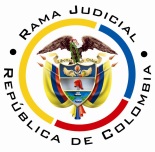 REPUBLICA DE COLOMBIARAMA JUDICIAL DEL PODER PÚBLICOTRIBUNAL SUPERIOR DEL DISTRITO JUDICIALSALA UNITARIA CIVIL– FAMILIA – DISTRITO DE PEREIRAD E P A R T A M E N T O   D E L    R I S A R A L D AAC-0159-2022Tres (3) de octubre de dos mil veintidós (2022). EL ASUNTO POR DECIDIRLa impugnación del vocero judicial del ejecutante contra la providencia fechada el 29-11-2021, que desestimó el mandamiento de pago por las mejoras reconocidas en sentencia judicial [Expediente recibido de reparto el 26-07-2022].LA PROVIDENCIA RECURRIDANegó la orden de apremio por faltar la exigibilidad. Aún no se materializa la entrega de los inmuebles, condición suspensiva que debe cumplirse, para que emerja el título ejecutivo [Cuaderno de 1ª instancia, carpeta No.03, subcarpeta No.07, pdf No.029]. Recurrida en reposición se mantuvo la decisión, por las mismas razones. Agregó que la entrega no se ha llevado a cabo por voluntad de las partes y la comisión fundada en decisión de esta Magistratura tampoco se ha surtido. Imposible predicar la exigibilidad [Cuaderno de 1ª instancia, carpeta No.03, subcarpeta No.07, pdf No.039].LA SÍNTESIS DE LA APELACIÓNPidió reponer y librar la orden de pago. Señaló que se allanó a cumplir la obligación judicial para exigir el pago de las mejoras, porque previamente solicitó al juzgado requerir al ejecutado para que recibiera los inmuebles y, aun cuando accedió y efectuó la comunicación respectiva, el destinatario hizo caso omiso [Cuaderno de 1ª instancia, carpeta No.03, subcarpeta No.07, pdf No.030].LAS ESTIMACIONES JURÍDICAS PARA DECIDIRLa competencia. La potestad jurídica para resolver esta disputa, radica en esta Colegiatura por el factor funcional [Arts.31°-1º y 35, CGP], al ser superiora jerárquica del despacho emisor del auto recurrido.Los requisitos de viabilidad del recurso. Se les llama también de trámite, o condiciones para recurrir, al decir de la doctrina procesalista nacional-. Habilitan estudiar de fondo de la cuestión reprochada.Esos requisitos son una serie de exigencias normativas formales que permiten su trámite y garantizan su resolución.  Así anota el maestro López B.: “En todo caso sin estar reunidos los requisitos de viabilidad del recurso jamás se podrá tener éxito en el mismo por constituir un precedente necesario para decidirlo.”.  Y explica el profesor Rojas G. en su obra: “(…) para que la impugnación pueda ser tramitada hasta establecer si debe prosperar han de cumplirse unos precisos requisitos.  En ausencia de ellos no debe dársele curso a la impugnación, o el trámite queda trunco, si ya se inició.” . En el mismo sentido los profesores Sanabria Santos (2021) y Parra Benítez (2021).Tales presupuestos son concurrentes y necesarios, ausente uno se malogra el estudio de la impugnación. La misma CSJ enseña: “(…) al recibir el expediente, dentro del examen preliminar que le corresponde hacer (C. de P.C., art.358), debe prioritariamente examinar, entre otras situaciones, si se encuentran cumplidos los presupuestos indispensables para la concesión del recurso de apelación, y en el evento de hallarlos ajustados a la ley, admitirá el recurso, y. en caso, contrario lo declarará inadmisible (…)”. Y en decisión más próxima [2017] recordó: “(…) Por supuesto que, era facultad del superior realizar el análisis preliminar para la «admisión» de la alzada, y conforme a la regla cuarta del canon 325 del C.G.P.  (…)”.Esos supuestos son (i) legitimación, (ii) oportunidad, (iii) procedencia y (iv) cargas procesales (Sustentación, expedición de copias, etc.); los tres primeros implican la inadmisibilidad del recurso mientras que, el cuarto, provoca su deserción, así entiende la literatura procesal nacional-.En este caso están cumplidos, en efecto: (i) la providencia atacada afecta los intereses del ejecutante porque negó la orden de apremio [Ibidem, pdf No.029]; (ii) el recurso fue tempestivo, acorde con el artículo 322-3º, CGP [Ibidem, pdf No.030]; (iii) es procedente, según artículo 321-4º, ídem; y, (iv) está cumplida la carga de la sustentación, a tono con el artículo 322-3º, ib. [Ibidem, pdf No.030].El problema jurídico por resolver. ¿Debe confirmarse, modificarse o revocarse el auto adiado 29-11-2021 que rechazó la demanda acumulada, según su apelación?La resolución del problema4.4.1. Los límites al decidir en la alzada. Están definidos por los temas objeto del recurso, es una patente aplicación del modelo dispositivo en el proceso civil nacional [Arts. 320 y 328, CGP], es lo que hoy se conoce como la pretensión impugnaticia, novedad de la nueva regulación procedimental del CGP, según la literatura especializada, entre ellos el doctor Forero S.. Discrepa el profesor Bejarano G., al entender que contraviene la tutela judicial efectiva; de igual parecer Quintero G., mas esta Magistratura disiente de esas opiniones divergentes, en todo caso minoritarias.Ha entendido, de manera pacífica y consistente, esta Colegiatura en múltiples decisiones, por ejemplo, las más recientes: de esta misma Sala y de otra, que opera la aludida restricción. En la última sentencia mencionada, se prohijó lo argüido por la CSJ en 2017, eso sí como criterio auxiliar; y en decisiones posteriores y más recientes, la misma Corporación (2019-2021-2022), ya en sede de casación reiteró la referida tesis de la apelación restrictiva. Arguye en su nueva obra [2021], el profesor Parra Benítez: “Tiene como propósito esta barrera, conjurar que la segunda instancia sea una reedición de la primera y se repita esta innecesariamente. Además, respeta los derechos de la contraparte, pues esta se atiene a la queja concreta”.4.4.2. La decisión del caso concreto. Se confirmará el proveído cuestionado, en razón por encontrar razonable la argumentación del Despacho.El reparo versa sobre el cumplimiento del ejecutante, de la condición suspensiva consistente en la entrega, según la petición hecha al juzgado con esa finalidad y, por ende, torna exigible el pago de las mejoras reconocidas en la sentencia.Para el respectivo análisis y en tratándose de una ejecución a continuación, originada en el trámite procedimental de pertenencia, menester esclarecer el título ejecutivo con base en el cual debe expedirse la orden de apremio.Cuando quiera que el título esté conformado por varios documentos, estamos en presencia del título ejecutivo complejo o compuesto, donde lo importante es su unidad jurídica-, es decir, que con ese haz documental puedan estructurarse todos y cada uno de sus elementos configurativos, en los términos del artículo 422 del CGP: una obligación (i) Clara, (ii) Expresa (Esta característica se entiende redundante, según la doctrina patria); y, (iii) Exigible.Que sea claro y expreso significa que aparezcan determinadas con exactitud: (i) Las personas intervinientes en la relación jurídica, deudor y acreedor de la prestación debida, así como, (ii) La prestación misma, de hacer, no hacer o dar. La exigibilidad impone conocer si la prestación es pura y simple o sometida a plazo (Art.1551, CC) o a condición (Art.1530, CC), categorías que prestan utilidad para determinar la época del cumplimiento.Sin discusión alguna, para este caso se advierte que se trata de uno complejo, pues la unidad jurídica reclamada se obtiene de integrar dos (2) documentos: (i) La sentencia estimatoria de las mejoras del 01-06-2018 [En firme por el desistimiento de las alzadas propuestas]; y, (ii) La prueba de la entrega de los inmuebles, ordenados a restituir a la sociedad demandada, pues, expresamente impuso: “(…) pagar al señor Rubén Darío Cepeda Osorio, dentro del mes siguiente a la restitución, las siguientes sumas de dinero (…)” [Cuaderno de 1ª instancia, carpeta No.01, subcarpeta No.01, pdf No.002, folios 104 a 129 y 148]. Trátese de una condición suspensiva para la exigibilidad del título ejecutivo, atañedera a la restitución efectiva de inmuebles, discernimiento ya expuesto por esta Magistratura en decisión anterior, así: “(…) la resolutiva de la sentencia describe (…) dos obligaciones mutuas con prestaciones disímiles definidas, sujetas a una condición (Artículo 1530, CC) y a plazos (Artículo 1551, CC); de un lado, (…), y del otro, el pago de unas mejoras (Prestación de dar) en un plazo determinado (Dentro del mes siguiente a la entrega) que solo correrá a partir de que acaezca una condición suspensiva (La restitución) (…)” [Cuaderno de 2ª instancia, carpeta No.04, pdf No.001, folios 5 a 14].Así las cosas, es infundado el único reparo propuesto por el recurrente porque el simple ánimo en restituir y el supuesto repudio o desinterés de la ejecutada en recibir, no materializa la obligación condicional. Además, es un argumento que contrasta con el estado actual de proceso, pues, de tiempo atrás su contraparte solicitó al juzgado realizar la entrega ordenada en el fallo; y, aun cuando es conocedor de estas decisiones, ninguna actuación realizó tendiente a facilitar su práctica. Sin duda, pretende sortear la decisión judicial y hacer exigible una acreencia en perjuicio de los intereses de la ejecutada. En conclusión, como omitió probar que acató la sentencia, requisito indispensable para completar el título ejecutivo y hacer exigible el pago de las mejoras, razón le asistió al juzgado al denegar el mandamiento de pago. Se confirmará la decisión opugnada. LAS DECISIONES FINALESEn armonía con lo razonado se: (i) Confirmará el auto censurado; (ii) Advertirá la irrecurribilidad de este proveído [Art. 35, CGP]; (iii) Condenará en costas al recurrente, por el fracaso de su recurso [Art. 365-1º, CGP]; y, (iv) Ordenará devolver el expediente al juzgado de origen.En mérito de lo discurrido en los acápites precedentes, el Tribunal Superior del Distrito Judicial de Pereira, Sala Unitaria de Decisión,R E S U E L V E,CONFIRMAR el auto fechado 29-11-2021 del Juzgado 5º Civil del Circuito de Pereira.CONDENAR en costas, en esta instancia al recurrente y a favor de la Sociedad Proyec M. y CÍA SAS (Antes Proyec Moreno y CIA S en CS), y ADVERTIR que esta decisión es irrecurrible.DEVOLVER el expediente al despacho de origen, por conducto de la Secretaría de la Sala.  Notifíquese,DUBERNEY GRISALES HERRERAMagistrado